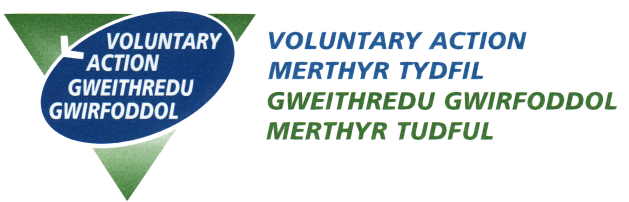 OPERATIONAL PLAN 2019/20NB; The actions in italics are copied directly from the TSSW Core Service StandardsVersion ControlDraft March 2019ApprovedQ1 ReportTo Board July 2019Q2 ReportTo Board November 2019Q3 ReportTo Board January 2020Q4 ReportTo Board May 2020Strategic Aim 1 - Enable third sector organisations to deliver services, improve in all aspects of their work and become resilientOutcomes will include: Third sector staff, managers and trustees have the knowledge and skills they need to enable their organisations to operate sustainably, fairly, legally and safely. Trustees are confident about leading their organisations and maintaining high standards of governanceOrganisations secure and generate the resources they need to survive and growNew organisations or services are established to meet identified needsVAMT has an increased membershipActivity; Good Governance - InformationActivity; Good Governance - InformationActivity; Good Governance - InformationActivity; Good Governance - InformationActivity; Good Governance - InformationActivity; Good Governance - InformationActivity; Good Governance - Information1.1Disseminate news, guidance and information on governance via networks and forums, websites, newsletters, blogs, social media and e-groups. Tailor WCVA resources to the local context. 1.2We will promote the TSSW information framework, with information sheets available through our website and in reception  HE1.3We will provide common example templates for organisations to adapt for their own purposesHE1.4We will publish hard copy magazine called “Inform” including articles which promote local third sector services. The magazine is also made available digitallyHE4 times per year£20001.5Maintain social media presenceVAMT News BlogGeneral VAMT Twitter account @VAMTtweets Maintain the VAMT Facebook pageIDHESR1.6Maintain VAMT projects social media presence;Community Coordinators Twitter @CwmTafCCCW / DR1.7Promote Infoengine IDSRHEActivity;  Good Governance - GuidanceActivity;  Good Governance - GuidanceActivity;  Good Governance - GuidanceActivity;  Good Governance - GuidanceActivity;  Good Governance - GuidanceActivity;  Good Governance - GuidanceActivity;  Good Governance - Guidance1.8Provide a local enquiry service responding to the sector on the following e.g. Good governanceData protection / GDPR Risk Procurement Welsh language standards Safeguarding Quality assurance/standardsEquality and diversity And other specialisms in-houseHEIDActivity;  Good Governance – Development SupportActivity;  Good Governance – Development SupportActivity;  Good Governance – Development SupportActivity;  Good Governance – Development SupportActivity;  Good Governance – Development SupportActivity;  Good Governance – Development SupportActivity;  Good Governance – Development Support1.9Provide direct development support to local third sector organisations e.g., support with charity registration, development of governing documents, trustee issues, safeguarding issues, help with dispute resolution, support with community asset transfer etc.HEIDActivity;  Good Governance – Connecting third sector organisations with specialist supportActivity;  Good Governance – Connecting third sector organisations with specialist supportActivity;  Good Governance – Connecting third sector organisations with specialist supportActivity;  Good Governance – Connecting third sector organisations with specialist supportActivity;  Good Governance – Connecting third sector organisations with specialist supportActivity;  Good Governance – Connecting third sector organisations with specialist supportActivity;  Good Governance – Connecting third sector organisations with specialist support1.10Develop and maintain relationships with specialist organisations at a local/regional level. HEIDAll1.11Disseminate information locally about opportunities for third sector organisations to hear from providers of specialist advice in newsletters, bulletins, social media (eg, WCVA webinars, Gofod 3 etc )HEID1.12Provide opportunities for third sector organisations to meet with and interact with specialist advice providers e.g., workshops/speakers at networks and forumIDSRAll1.13Provide a signposting service to broker referral to providers of specialist advice e.g.: Charity law Other areas of lawFinance, e.g., insolvency Data protection / GDPRDBS checks (safeguarding)Fundraising Mediation/dispute resolutionEquality and human rights (EHRC line)HEIDActivity;  Good Governance – Learning, Development and EventsActivity;  Good Governance – Learning, Development and EventsActivity;  Good Governance – Learning, Development and EventsActivity;  Good Governance – Learning, Development and EventsActivity;  Good Governance – Learning, Development and EventsActivity;  Good Governance – Learning, Development and EventsActivity;  Good Governance – Learning, Development and Events1.14Learning Provide learning opportunities to local third sector organisations through, for example, open and bespoke training programmes, on-demand training, sessions for networks and forums eg on setting up and running an organisation, trustee roles and responsibilities, chairing skills, safeguarding, asset transfer etc HE lead
ID1.15Participate in the TSSW Governance Practitioners NetworkHEID (as  chair)1.16Quality standardsPromote the Trusted Charity Mark Essentials health check tool for very small organisationsHEID1.17Promote the full the Trusted Charity Mark quality mark and ensure organisations receive support to undertake the accreditation HEID1.18Promote Investing in VolunteersFB1.19Promote adoption of the Charity Governance Code locallyHEID1.20Promote use of the Cyber Essentials Scheme locallyHEID1.21Events Celebrate and promote Trustees Week in NovemberHEID1.22Facilitate events for local trustee networks, forums and groupsHEIDActivity;  Sustainable Third Sector; Enabling collaboration Activity;  Sustainable Third Sector; Enabling collaboration Activity;  Sustainable Third Sector; Enabling collaboration Activity;  Sustainable Third Sector; Enabling collaboration Activity;  Sustainable Third Sector; Enabling collaboration Activity;  Sustainable Third Sector; Enabling collaboration Activity;  Sustainable Third Sector; Enabling collaboration 1.23Promote collaborative working and facilitate consortia bids.HE
ID SR1.24Build stronger relationships with funders to secure investment for the local third sectorHEIDSR1.25Attend TSSW Funding Practitioner Network to share good practice and facilitate joint workingHE1.26Administer the Community Capacity Grant Scheme for third sector organisations to support Integrated Care Fund priorities. This is a regional fund in partnership with InterlinkSR£60,0001.27Administer the ICF Community Capacity Grant Scheme for Dementia for third sector organisations. This is a regional fund in partnership with InterlinkSR£45,0001.28Administer the funding for befriending services for the first half of 2019/20 and the conduct a full review of “befriending services” funded through ICF and influence ICF Investment Plan£35,000 (part year)1.29Administer other ICF funding of benefit to the third sector as emerges in partnership with InterlinkEg Capital FundingSR£100.0001.30Administration of the Merthyr Tydfil Community Trust grants schemeID1.31As part of “corporate social responsibility” hold fundraising events on behalf of the Merthyr Tydfil Community Trust, in particular a quiz night.IDCHDR1.32Although not administering the following schemes, VAMT are involved in, for example, Crystal Trophy, Sportslot Community Chest, Grants Panel of Merthyr Valleys Homes. Rural Action ProgrammeSRHEActivity; Sustainable Third Sector - promoting good practiceActivity; Sustainable Third Sector - promoting good practiceActivity; Sustainable Third Sector - promoting good practiceActivity; Sustainable Third Sector - promoting good practiceActivity; Sustainable Third Sector - promoting good practiceActivity; Sustainable Third Sector - promoting good practiceActivity; Sustainable Third Sector - promoting good practice1.33Facilitate networking meetings, events and conferences on issues of topical importance e.g. commissioning, public services, social care, social enterprise, social value and impact.1.34We will achieve this via the regional Social Value Forum and our VAMT networksIDSRInterlink hold budget1.35Hold or engage in funders forums and funding fayresHEIDActivity; Sustainable Third Sector - Information, signposting, guidance and development supportActivity; Sustainable Third Sector - Information, signposting, guidance and development supportActivity; Sustainable Third Sector - Information, signposting, guidance and development supportActivity; Sustainable Third Sector - Information, signposting, guidance and development supportActivity; Sustainable Third Sector - Information, signposting, guidance and development supportActivity; Sustainable Third Sector - Information, signposting, guidance and development supportActivity; Sustainable Third Sector - Information, signposting, guidance and development support1.36Provide information, training and support to help local organisations become financially sustainable.HE1.37Provide expertise on sustainable funding, fundraising from private sources, local funding opportunities, commissioning, tendering, funding applications, planning, project and financial management.HE1.38Maintain up to date information, guidance and news items on funding on website, blogs and social mediaHEActivity; Sustainable Third Sector - Funding portalActivity; Sustainable Third Sector - Funding portalActivity; Sustainable Third Sector - Funding portalActivity; Sustainable Third Sector - Funding portalActivity; Sustainable Third Sector - Funding portalActivity; Sustainable Third Sector - Funding portalActivity; Sustainable Third Sector - Funding portal1.39Assist in the management of the new TSSW Funding Portal and promote use of funding portal for use by local organisationsWork with local funders to ensure up to date information on the portalHE1.40Deliver training and guidance to local organisations on how to use the portals effectivelyHEActivity; Sustainable Third Sector - Practical servicesActivity; Sustainable Third Sector - Practical servicesActivity; Sustainable Third Sector - Practical servicesActivity; Sustainable Third Sector - Practical servicesActivity; Sustainable Third Sector - Practical servicesActivity; Sustainable Third Sector - Practical servicesActivity; Sustainable Third Sector - Practical services1.41Provide access to locally or regionally negotiated services and benefitsCHLJ1.42Provide or signpost to sources of practical assistance e.g. payroll, room hire, office space, equipment loan/hire.CHLJ1.43Provide a financial support service to Safer Merthyr Tydfil, MTIB and other organisations on a contractual basisCHLJ£12,075 approx1.44Provide an audited accounts service for small organisationsCHActivity; Sustainable Third Sector – LearningActivity; Sustainable Third Sector – LearningActivity; Sustainable Third Sector – LearningActivity; Sustainable Third Sector – LearningActivity; Sustainable Third Sector – LearningActivity; Sustainable Third Sector – LearningActivity; Sustainable Third Sector – Learning1.45Deliver a local training offer to meet identified need.HE1.46Regional delivery of courses where not available locally.HEIDStrategic Aim 2 - Strengthen representation and influence of third sector organisationsOutcomes will include: The third sector can contribute effectively to policy at all levelsThe third sector is recognised as a vital route to participation and engagement The third sector plays an effective role in planning, delivering and scrutinising public servicesThe third sector leads and engages in campaigns to improve the well-being of citizens in Wales Outcomes will include: The third sector can contribute effectively to policy at all levelsThe third sector is recognised as a vital route to participation and engagement The third sector plays an effective role in planning, delivering and scrutinising public servicesThe third sector leads and engages in campaigns to improve the well-being of citizens in Wales Activity; InformationActivity; InformationActivity; InformationActivity; InformationActivity; InformationActivity; InformationActivity; Information2.1Cascade local, regional and national information to relevant thematic networks.Disseminate information about third sector involvement in PSBs and RPBs via website, social media and third sector networksIDSR2.2Promote best practice in commissioning by maintaining the “Commission Accomplished” websiteID£50Activity; GuidanceActivity; GuidanceActivity; GuidanceActivity; GuidanceActivity; GuidanceActivity; GuidanceActivity; Guidance2.3Provide guidance and signposting to organisations to connect with appropriate local and/or regional channels for influencing policies and services - e.g. MTCBC, UHB, PSB, PCC, RPB, Police, AM, MPIDSRActivity; Engagement – Networks and EventsActivity; Engagement – Networks and EventsActivity; Engagement – Networks and EventsActivity; Engagement – Networks and EventsActivity; Engagement – Networks and EventsActivity; Engagement – Networks and EventsActivity; Engagement – Networks and Events2.4Facilitate and support local and/or regional thematic third sector networks and collaboration, engaging relevant officials from public bodies2.5Convene and services the following local Forums and Networks2.6Health and Wellbeing ForumSR / ID2.7Environment and Green Spaces NetworkID2.8Food Poverty NetworkHE£980 (tbc)2.9Support the;50+ ForumCW2.10Facilitate local compact arrangements.MTCBC Compact Working GroupID2.11Facilitate regional networks and events as appropriateSRID2.12Jointly facilitate the Cwm Taf Social Value NetworkSRIDInterlink hold budget2.13Jointly facilitate the Cwm Taf Carers Providers ForumSR£30002.14Jointly facilitate the Cwm Taf Dementia Care ForumSR£30002.15Engage with the Mental Health Forum and the Cancer Focus GroupSR2.16Jointly facilitate the Cwm Taf Managing Volunteers NetworkFBCross Reference with 3.18Activity; Engagement – Local Partnerships / Third Sector VoiceActivity; Engagement – Local Partnerships / Third Sector VoiceActivity; Engagement – Local Partnerships / Third Sector VoiceActivity; Engagement – Local Partnerships / Third Sector VoiceActivity; Engagement – Local Partnerships / Third Sector VoiceActivity; Engagement – Local Partnerships / Third Sector VoiceActivity; Engagement – Local Partnerships / Third Sector Voice2.17Broker appropriate third sector involvement in local public sector governance arrangements, including CVC representation where appropriate and enable third sector representatives to link with appropriate networks to share information to a wider network of stakeholders 2.18Town Centre PartnershipID2.19Social Economy NetworkHE2.20Tackling Poverty Strategic GroupID2.21Youth Support Services PartnershipID2.22Merthyr IAA / Dewis GroupSR2.23Merthyr Tydfil GP ClusterDR2.24Gurnos Community Zone Implementation GroupIDSR2.25Identify and publicise local consultation opportunities of interest to the sector.IDSRAll2.26Provide responses on behalf of the sector to local consultation exercises on issues affecting significant parts of the sector.IDSRAll2.27Contribute to consultation opportunities led by third sector partnersIDSRAll2.28Share information about local scrutiny opportunities and support third sector engagement.IDActivity; Engagement – Regional Partnerships / Third Sector VoiceActivity; Engagement – Regional Partnerships / Third Sector VoiceActivity; Engagement – Regional Partnerships / Third Sector VoiceActivity; Engagement – Regional Partnerships / Third Sector VoiceActivity; Engagement – Regional Partnerships / Third Sector VoiceActivity; Engagement – Regional Partnerships / Third Sector VoiceActivity; Engagement – Regional Partnerships / Third Sector Voice2.29Broker appropriate third sector involvement in regional public sector governance arrangements, including CVC representation where appropriate and enable third sector representatives to link with appropriate networks to share information to a wider network of stakeholders2.30Cwm Taf Public Service Board (PSB)ChairID2.31Cwm Taf Strategic Partnership Board (SPB)ID2.32Well Being Plan – Tackling Loneliness and Isolation Objective Reference GroupID as objective lead2.33Cwm Taf Information, Communication and Involvement Group (ICI)ID2.34Cwm Taf Community Zones Strategic GroupID2.35Cwm Taf Community Safety Partnership ID2.36Cwm Taf Morgannwg SSWBA Partnership Board ChairID2.37Cwm Taf Morgannwg SSWBA Transformation Leadership GroupID2.38Cwm Taf Morgannwg SSWBA  APDIG (Area Plan Delivery and implementation Group)SR2.39Cwm Taf DEWISSR2.40Cwm Taf Learning Disabilities Steering GroupSR2.41Cwm Taf Dementia Action  Steering GroupSR2.42Cwm Taf SCWDP (Social Care Workforce Development Partnership) Executive GroupSR2.43Cwm Taf Carers Strategic Partnership BoardSR2.44Cwm Taf Health Board - Palliative Care and End of Life Steering GroupSR2.45Cwm Taf Health Board - Stakeholder Reference GroupSR2.46Cwm Taf Immunisation GroupDR2.47Cwm Taf Reducing Inequalities GroupDR2.48Cwm Taf Winter Pressures GroupDR2.49Cwm Taf Enhanced Community Cluster Group SR2.50Cwm Taf Unscheduled Care GroupSR2.51Cwm Taf Safeguarding Board (joint children / adults)ID2.52Cwm Taf Transformation Board (Stay Well in Your Community)ID2.53Cwm Taf Morgannwg Children and Families Planning GroupID2.54Cwm Taf Together for Mental Health (T4MH) Partnership BoardSR2.55Cwm Taf Local Action Group (RDP)HE2.56RCT GP Cluster Groups x4DR2.57Identify and publicise regional consultation opportunities of interest to the sector.ID SR2.58Provide responses on behalf of the sector to regional consultation exercises on issues affecting significant parts of the sector.IDSR2.59Contribute to consultation opportunities led by third sector partners.IDSR2.60Share information about regional scrutiny opportunities and support third sector engagementIDSRActivity; Local and Regional LearningActivity; Local and Regional LearningActivity; Local and Regional LearningActivity; Local and Regional LearningActivity; Local and Regional LearningActivity; Local and Regional LearningActivity; Local and Regional Learning2.61Deliver learning and development activities that build the skills and capacity of individuals and networks around influencing and campaigning.SRHE2.62Participate in the TSSW Strategic Influencing and Engagement NetworkIDStrategic Aim 3 – Enhance volunteering and wellbeing through participation and community actionOutcomes will include: More people, organisations and the community benefitting from volunteer involvementMore organisations providing quality volunteering opportunitiesPeople and communities engaging in co-production of public servicesMore people benefiting from their high quality volunteer involvement Activity; Administer and promote grant programmes  Activity; Administer and promote grant programmes  Activity; Administer and promote grant programmes  Activity; Administer and promote grant programmes  Activity; Administer and promote grant programmes  Activity; Administer and promote grant programmes  Activity; Administer and promote grant programmes  3.1Administer and support local Youth Led Grants schemes, including the engagement of young people in Youth Led Grant Panels.FB £40003.2Publicise good practice case studies of Youth Led Grant projectsFB 3.3Provide information and advice to applicants to Volunteering Wales Grants, post-award support to help grant recipients to link up with relevant local initiatives and follow up support to unsuccessful applicants.HE3.4Provide local perspectives on Volunteering Wales Grants applications, to support the grant making processHEActivity: Promote good practice and innovation in volunteeringActivity: Promote good practice and innovation in volunteeringActivity: Promote good practice and innovation in volunteeringActivity: Promote good practice and innovation in volunteeringActivity: Promote good practice and innovation in volunteeringActivity: Promote good practice and innovation in volunteeringActivity: Promote good practice and innovation in volunteering3.5Work with partners to enable strategic volunteering developments, development and piloting of new / innovative approaches FB3.6Promote examples of good practice through local publicityFB 3.7Promote and support models of volunteering good practice e.g. IiVFBActivity: Information, guidance and connecting organisations with specialist supportActivity: Information, guidance and connecting organisations with specialist supportActivity: Information, guidance and connecting organisations with specialist supportActivity: Information, guidance and connecting organisations with specialist supportActivity: Information, guidance and connecting organisations with specialist supportActivity: Information, guidance and connecting organisations with specialist supportActivity: Information, guidance and connecting organisations with specialist support3.8Provide information, guidance and support to individuals who are looking to volunteer, including bespoke support for young people 3.9Provide an up to date window display in the Voluntary Action Centre FB 3.10For potential volunteers, provide up-to-date information, guidance and sign-posting about volunteering opportunities and helping people into volunteering by providing access to the website. Broker place of volunteers into opportunities  FB3.11Provide guidance and support to organisations to develop good volunteering practice FB3.12Signpost to other organisations to provide specialist support.FB3.13Provide regular volunteering news via website, social media, e-bulletin/newsletter, blogs.3.14We will raise Volunteer Centre social media profile via;Twitter Facebook Relevant volunteering content will also be blogged on VAMT News A specific volunteering page will be included in “Inform”FBActivity; Database of volunteering opportunitiesActivity; Database of volunteering opportunitiesActivity; Database of volunteering opportunitiesActivity; Database of volunteering opportunitiesActivity; Database of volunteering opportunitiesActivity; Database of volunteering opportunitiesActivity; Database of volunteering opportunities3.15Provide a local interface for the Volunteering Wales digital platform 3.16Promote and support use of the digital volunteering platform, offering alternative, non – digital means of access to volunteering where requiredFB.Activity; Networks, Learning and DevelopmentActivity; Networks, Learning and DevelopmentActivity; Networks, Learning and DevelopmentActivity; Networks, Learning and DevelopmentActivity; Networks, Learning and DevelopmentActivity; Networks, Learning and DevelopmentActivity; Networks, Learning and Development3.17Deliver a local and regional training offer to meet identified need.On a regional basis, deliver Volunteer Management  modules with InterlinkFB Requires discussion with Interlink (and BAVO)3.18Facilitate local/regional volunteer manager networks.With Interlink we will maintain and develop the Cwm Taf Managing Volunteers Network FB3.19Participate in the TSSW Volunteering Practitioners NetworkFB Activity; Events, promotion and recognitionActivity; Events, promotion and recognitionActivity; Events, promotion and recognitionActivity; Events, promotion and recognitionActivity; Events, promotion and recognitionActivity; Events, promotion and recognitionActivity; Events, promotion and recognition3.20Host annual Volunteers’ Week celebrations/local awards FBAllWe will celebrate Volunteers Week in June – events in Tesco, M&S3.21Local promotion of volunteering, targeted at different sectors of the community, including young people, FB Volunteering Fair in October – College FoyerActivity; Community CoordinationActivity; Community CoordinationActivity; Community CoordinationActivity; Community CoordinationActivity; Community CoordinationActivity; Community CoordinationActivity; Community Coordination3.22VAMT and Interlink will continue to employ a team of five Community Coordinators to support older people to access community services in order to maintain their independence and enhance well-being. This involves continuing to identify and raise awareness of all the support available within the community, from clubs and societies to social care, to service users, carers, patients and public service partners.VAMT employs the Merthyr Tydfil locality coordinator and the post which is focused on primary care settings across Cwm Taf. SREnhancing Well Being of individuals and communitiesIncreasing sustainability of third sector organisationsApprox£99,4003.23Provide information, advice and assistance via a range of methods CWDRControl over day-to-day life (providing information, treating people with respect, listening etc).3.24Support individuals to maintain their health and wellbeingSupport voluntary organisations and/or community groups to develop capacityCWDRCWDRPhysical and Mental Health & Emotional Wellbeing 3.25Comply with Cwm Taf Safeguarding Board protocols and proceduresCWDRProtection from abuse and neglect3.26Make appropriate referrals for individuals to engage with lifelong learning opportunitiesDeliver sessions to raise awareness of the project and to promote the third sector CWDRCWDREducation, training and recreation (Providing opportunities for training/recreation etc)3.27Provide appropriate information, advice and assistance to enable connection with third sector services and activitiesCWDRDomestic, family and personal relationships (Individual cases that demonstrate this)3.28Continue to map the third sector Arrange and deliver third sector awareness raising eventsCWDRCWDRContribution made to society (Engagement with community groups/signposting)3.29Make appropriate referrals to third sector services and activities to ensure individual income maximisationCWDRSocial and economic wellbeing (Benefits checks, work opportunities)3.30Make appropriate referrals to third sector services and activities to ensure individuals are able to live independently and safelyCWDRSuitability of living accommodation (Links with Housing, Council etc)Activity; Community Information and Advice - GurnosActivity; Community Information and Advice - GurnosActivity; Community Information and Advice - GurnosActivity; Community Information and Advice - GurnosActivity; Community Information and Advice - GurnosActivity; Community Information and Advice - GurnosActivity; Community Information and Advice - Gurnos3.31Provide an information, advice and assistance service to the community from the Gurnos Community HubCSc £7000Strategic Aim 4 – Enhance effectiveness of VAMT as an exemplar third sector organisationOutcomes will include: VAMT staff, managers and trustees have the knowledge and skills they need to enable VAMT to operate sustainably, fairly, legally and safely. VAMT secures and generates the resources they need to survive and grow and to support and enhance the third sector. 4.1Actively seek to increase our membership including small local groups through to relevant large nationalsTarget organisations that are not currently VAMT membersIDTarget 3104.2Actively develop our media and social media strategy. ID4.3Undertake regular external environment scans for opportunitiesIDPart of planned staff / board event4.4Maintain the Trusted Charity (PQASSO) Quality Mark across the organisation at Level 1IDCHResubmission required by May 20214.5Implementing TSSW Shared Impact Framework, and recording performance measures using TSSW database. IDCompliance with TSSW arrangements4.6Implement TSSW Digital DevelopmentsCRMVolunteering WalesFunding PortalInfoengine Compliance with TSSW arrangements£33114.7Submitting KPI’s to WCVA on time IDCompliance with TSSW arrangements4.8Promote annual TSSW survey of members and encourage completionIDCompliance with TSSW arrangements4.9Submit quarterly Operational Plan reports including budgets to Board and other funders. IDPart of internal governance arrangement4.10Collaborating with other CVC’s and other organisations in developing joint services IDPart of planned staff / board event4.11Work in conjunction with our IT Consultant towards accreditation under the Cyber Essentials schemeID/HETo ensure measures in place for the secure storage, access and transfer of dataAwaiting confirmation of funding support for TSSW membersStrategic Aim 5 -  Strengthen sustainability of VAMTOutcomes will include: Governance of VAMT will be of the highest levels of oversight and transparencyVAMT trustees are confident about leading the organisations and maintaining high standards of governance5.1Research and write a long-term financial plan and income generation strategyIDPart of planned staff / board event5.2Annually, carrying out a clear skills audit of trustees annually and identify clear gaps in skills and expertise IDPost November AGM 5.3Holding regular trustee-led development events and regular non-business meetingsChairPart of planned staff / board event5.4Organising an annual staff-board event  Chair / IDPlanned for May5.5Building closer communication and contact between VAMT staff and Board membersPart of planned staff / board event